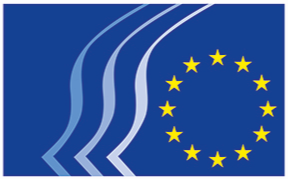 Europees Economisch en Sociaal ComitéBrussel, 25 juni 2019Inhoudsopgave1.	Economische en Monetaire Unie, Economische en Sociale Samenhang	32.	INTERNE MARKT, PRODUCTIE EN CONSUMPTIE	73.	Vervoer, Energie, Infrastructuur en Informatiemaatschappij	84.	LANDBOUW, PLATTELANDSONTWIKKELING EN MILIEU	95.	WERKGELEGENHEID, SOCIALE ZAKEN EN BURGERSCHAP	106.	LANGETERMIJNSTRATEGIE VAN DE EU VOOR DE VERMINDERING VAN DE UITSTOOT VAN BROEIKASGASSEN	13De volgende adviezen werden goedgekeurd tijdens de zitting van 19 en 20 juni 2019:Economische en Monetaire Unie, Economische en Sociale SamenhangECO/479Economische convergentie en concurrentievermogen in de macroregio's van de EU – transnationale clustersRapporteur:		Dimitris DIMITRIADIS (groep Werkgevers – EL)Referentiedocumenten:	Verkennend advies op verzoek van het Roemeense voorzitterschap	EESC-2018-04910-00-00-ACHoofdpunten:Het EESC ziet in dat interregionale, transnationale samenwerking die voortbouwt op bestaande, historische sociaal-economische en culturele banden het noodzakelijke antwoord is op de uitdagingen die voortvloeien uit een snel evoluerende uitbreiding van de EU. Het is van groot belang om een grens- en sectoroverschrijdend systeem van samenwerking op te zetten en een strategisch kader voor thematische polen voor financieringsinstellingen tot stand te brengen om doelgerichte projecten in een macroregio uit te voeren.In de eerste 10 jaar na hun invoering hebben de vier macroregionale strategieën dienstgedaan als nuttige instrumenten voor het cohesiebeleid, voornamelijk door de integratie en samenwerking te verbeteren en belangrijke ontwikkelingsprocessen vast te stellen waarbij burgers en regio's betrokken waren.Desalniettemin blijven de prestaties op het gebied van vermindering van sociale en ruimtelijke ongelijkheden en bevordering van milieuduurzaamheid bescheiden. Dat is het gevolg van de complexiteit van de bestuursregels en de intergouvernementele regelingen, de bureaucratische rompslomp, het gebrek aan interregionale homogeniteit en de ontoereikende betrokkenheid van de sociale partners, sociaal-economische actoren en maatschappelijke organisaties.Het EESC is het ermee eens dat macroregionale strategieën moeten worden opgevat als laboratoria voor de ontwikkeling van een bottom-upbenadering om de nieuwe uitdagingen voor de Europese samenleving en economie op te lossen.Macroregionale strategieën kunnen de Europese integratie een impuls geven door dienst te doen als het belangrijkste strategische kader voor het cohesie- en duurzaamheidsbeleid.Bovendien moeten macroregionale strategieën ook worden afgestemd op de reeks beleidsmaatregelen die worden bevorderd in het kader van de in 2015 aangenomen VN-Agenda 2030 voor duurzame ontwikkeling.Het EESC geeft een lijst met specifieke beleidsvoorstellen. Die kunnen als volgt worden samengevat: krachtigere beleidsinterventies zijn geboden en daarnaast is het nodig om de bureaucratische rompslomp te verminderen, om bestaande gegevensbanken op te nemen in een functionerend netwerk, onderling te koppelen en te beheren, en om voorrang te geven aan netwerken en clustering van de sociale partners, lokale sociaal-economische actoren en maatschappelijke organisaties. In de toekomst zullen macroregionale strategieën aanzienlijk profiteren van efficiënte netwerken voor onderwijsactiviteiten.De ontwikkeling en uitvoering van macroregionale communicatiestrategieën voor de belanghebbenden speelt een belangrijke ondersteunende rol bij het vergroten van de zichtbaarheid en het bevorderen van netwerken en participatie.Contactpersoon:	Georgios Meleas(Tel.: 00 32 2 546 97 95 – e-mail: georgios.meleas@eesc.europa.eu)ECO/486Investeringsplan voor Europa: stand van zaken en volgende stappenRapporteur:	Petr ZAHRADNÍK (groep Werkgevers – CZ)Corapporteur:	Javier DOZ ORRIT (groep Werknemers – ES)Referentiedocumenten:	COM(2018) 771 final	EESC-2019-00069-00-00-ACHoofdpunten:Het EESC:is ingenomen met het Investeringsplan voor Europa, omdat het bijdraagt aan meer investeringen in de EU en een doeltreffender gebruik van beperkte financiële middelen voor strategische pan-Europese investeringen, als een nieuw type financiële herverdeling van de EU;beveelt aan om in de EU een investeringsdoelstelling vast te stellen als een van de criteria voor een duurzaam investeringsbeleid voor de lange termijn;vindt dat aanvullende richtsnoeren nodig zijn om de strategische doelstellingen van het investeringsplan voor Europa en het InvestEU-programma in geografisch en sectoraal opzicht evenwichtig te verwezenlijken;pleit voor vereenvoudiging van de regelgeving voor de gecombineerde uitvoering van verschillende programma's of projecten;dringt aan op meer inspanningen om de lidstaten aan te zetten tot de ondersteuning van grootschalige Europese projecten zoals Sesar, ERTMS en de slimme EU-netwerken, aangezien die een van de belangrijkste meerwaarden van het InvestEU-programma vormen;is ten zeerste ingenomen met de inspanningen van de Commissie om de belangrijkste belemmeringen voor grotere investeringen in de eengemaakte markt, integrerende infrastructuur, onderwijs en vaardigheden, en de onderlinge aanpassing van staatssteunregels in kaart te brengen;roept de EU-autoriteiten op de financiële capaciteit van InvestEU in het meerjarig financieel kader 2021-2027 te versterken;stelt voor om het toepassingsgebied van het InvestEU-programma uit te breiden om Europese bedrijven de nodige garanties te bieden om buiten de EU te investeren en de EU-handel te bevorderen;dringt er bij de Commissie met klem op aan haar inspanningen op te voeren om het Europese bedrijfsleven en de burgers meer bewust te maken van de voordelen van het Investeringsplan voor Europa, met name voor kleine en middelgrote ondernemingen, zodat zij op de hoogte zijn van de bijdrage van de EU.Contactpersoon:	Krisztina Perlaky-Tóth(Tel.: 00 32 2 546 97 40 – e-mail: Krisztina.PerlakyToth@eesc.europa.eu)ECO/489Naar een sterkere internationale rol van de euroRapporteur:	Philip VON BROCKDORFF (groep Werknemers – MT)Corapporteur:	Dimitris DIMITRIADIS (groep Werkgevers – EL)Referentiedocumenten:	COM(2018) 796 final	EESC-2019-00073-00-00-ACHoofdpunten:Het EESC:stelt vast dat de internationale rol van de euro nog niet op het niveau van vóór de financiële crisis is teruggekeerd;vindt dat sociale samenhang, economische opwaartse convergentie en de bevordering van het concurrentievermogen en van innovatie de grondslag moeten vormen waarop de economie van de eurozone verder groeit en een sterkere internationale rol voor de euro ondersteunen;meent dat dit onder meer de voltooiing van de economische en monetaire unie en de bankenunie vereist;wijst in dit verband nogmaals op het belang om kleine en middelgrote ondernemingen te ondersteunen en de productiviteit verder te vergroten als een manier om het concurrentievermogen van de eurozone op internationale markten te verbeteren;vindt dat de versnippering van de markt voor overheidsobligaties van de eurozone moet worden aangepakt door te onderzoeken hoe meer liquide en veiligere activa in euro kunnen worden gecreëerd;meent dat een sterkere internationale rol van de euro kan worden vergemakkelijkt door de ECB, die zich moet kwijten van haar taak om de prijsstabiliteit in de eurozone te handhaven en die de verdieping van de Economische Monetaire Unie moet steunen;is van mening dat aanvullende maatregelen nodig zijn om de Europese financiële sector te verdiepen, waaronder een sterkere Europese infrastructuur voor de financiële markt en solide rentetarieven;vindt de bevordering van een ruimer gebruik van de euro in strategische sectoren van cruciaal belang om bij te dragen tot een grotere internationale rol van de euro;dringt er bij de lidstaten op aan uniformer op te treden in de internationale diplomatie en een proactievere houding aan te nemen om de belangen van de EU te behartigen, wat kan resulteren in betere handelsmogelijkheden.Contactpersoon:	Alexander Alexandrov(Tel.: 00 32 2 546 98 05 – e-mail: alexander.alexandrov@eesc.europa.eu)INTERNE MARKT, PRODUCTIE EN CONSUMPTIEINT/871Europees rechtskader voor ondernemingen in de sociale economieRapporteur: 	Alain COHEUR (groep Diversiteit Europa – BE)Referentiedocumenten:	Initiatiefadvies	EESC-2019-00346-00-00-ACHoofdpunten:In zijn advies verzoekt het EESC de Europese Commissie om:onderzoek te doen naar het begrip "beperkt winstoogmerk" en de ondernemingstypes waarop dit begrip van toepassing is, zodat nauwkeuriger in kaart kan worden gebracht waaraan behoefte bestaat en er eventueel goede praktijken kunnen worden vastgesteld;de relevante bepalingen uit de mededeling betreffende het begrip staatssteun uit te breiden tot alle ondernemingen in de sociale economie;een interpretatieve mededeling op te stellen m.b.t. artikel 54 VWEU en de artikelen van het Verdrag die betrekking hebben op het mededingingsrecht, teneinde het begrip "zonder winstoogmerk" beter te duiden in het recht van de Unie;bij het VWEU een protocol te voegen over de verscheidenheid van ondernemingsvormen naar analogie met protocol nr. 26 betreffende de diensten van algemeen belang.Contactpersoon:	Marie-Laurence Drillon(Tel.: 00 32 2 546 83 20 – e-mail: marie-laurence.drillon@eesc.europa.eu)	Vervoer, Energie, Infrastructuur en InformatiemaatschappijTEN/692Betere tenuitvoerlegging van de sociale pijler, bevordering van essentiële dienstenRapporteur:	Raymond HENCKS (groep Werknemers – LU)Corapporteur: 	Krzysztof BALON (groep Diversiteit Europa – PL)Referentiedocumenten: 	Initiatiefadvies	EESC-2019-00989-00-00-ACHoofdpunten:Het 20e beginsel van de Europese pijler van sociale rechten introduceert het begrip “essentiële diensten” in de Unie, dat als zodanig niet in de Verdragen bestaat en als volgt luidt: “Iedereen heeft recht op toegang tot essentiële diensten van goede kwaliteit, waaronder water, sanitaire voorzieningen, energie, vervoer, financiële diensten en digitale communicatie. Hulp bij de toegang tot deze diensten is beschikbaar voor personen die daar behoefte aan hebben.”Uit de voorbeelden van de diensten die in het 20e beginsel als essentieel worden aangemerkt, blijkt volgens het EESC dat het hier om diensten van algemeen economisch belang gaat die al onder het Unierecht vallen, en met name onder het aan het VWEU gehechte protocol nr. 26 betreffende diensten van algemeen belang, waarvan de interpretatieve bepalingen verder gaan dan een eenvoudige garantie van toegang van goede kwaliteit, maar waarvan sommige – in zeer uiteenlopende mate – in de lidstaten onvoldoende zijn gereguleerd en ten uitvoer worden gelegd.Het EESC is het er dan ook mee eens dat het 20e beginsel van de Europese pijler van sociale rechten het recht op toegang tot essentiële diensten herbevestigt, die een essentieel onderdeel van sociale rechtvaardigheid vormen en gebaseerd zijn op het beginsel van gelijke behandeling van gebruikers, met een verbod op elke vorm van discriminatie of uitsluiting, en op het beginsel van universele toegang tot een hoog niveau van betaalbaarheid en kwaliteit.Contactpersoon:	Agota BAZSIK(Tel.: 00 32 2 546 8658 – e-mail: Agota.Bazsik@eesc.europa.eu)	LANDBOUW, PLATTELANDSONTWIKKELING EN MILIEUNAT/774Uniemechanisme voor civiele beschermingRapporteur:	Panagiotis GKOFAS (groep Diversiteit Europa – EL)Referentiedocumenten:	COM(2019) 125 final – 2019/0070 (COD)	EESC-2019-01772-00-00-ACHoofdpunten:Het EESC is ingenomen met dit voorstel om het huidige kader van het Uniemechanisme voor civiele bescherming te herzien en te versterken.Contactpersoon:	Arturo Iniguez(Tel.: 00 32 2 546 87 68 – e-mail: Arturo.Iniguez@eesc.europa.eu)	WERKGELEGENHEID, SOCIALE ZAKEN EN BURGERSCHAPSOC/625Richtsnoeren voor de werkgelegenheidRapporteur: 	Ana BONTEA (groep Werkgevers – RO)Referentiedocumenten:	COM(2019) 151 final
					EESC-2019-01577-00-00-ACHoofdpunten:In dit advies herhaalt het EESC de conclusies en aanbevelingen die het in eerdere adviezen heeft geformuleerd met betrekking tot de richtsnoeren voor het werkgelegenheidsbeleid van de lidstaten, en bouwt het erop voort. Het EESC herhaalt eveneens zijn conclusies en aanbevelingen met betrekking tot de Europese pijler van sociale rechten.Het EESC is ingenomen met de maatregelen die op Europees en nationaal niveau zijn genomen en tot vooruitgang op het gebied van werkgelegenheid hebben geleid. Het beveelt aan deze voort te zetten en uit te breiden teneinde de economische levensvatbaarheid en de sociale duurzaamheid te garanderen en in te zetten op een competente en geschoolde beroepsbevolking, die dus beter voorbereid is op met name nieuwe technologische ontwikkelingen, en op arbeidsmarkten die snel kunnen inspelen op economische veranderingen.Bij de vaststelling van het arbeidsmarktreguleringsbeleid en de sociale rechten moeten concurrentievermogen, productiviteit en sociale duurzaamheid/arbeidsrechten harmonieus samengaan. Alle beleid moet zorgen voor een passend evenwicht tussen economische, sociale en milieuduurzaamheid.Er moet werk worden gemaakt van maatregelen en structurele hervormingen die bevorderlijk zijn voor het creëren van hoogwaardige banen, verantwoordelijk ondernemerschap, de ontwikkeling van kleine en middelgrote ondernemingen en sociale ondernemingen.Het EESC benadrukt het belang van het waarborgen van inclusief, billijk en hoogwaardig technisch, beroeps- en tertiair onderwijs, met inbegrip van hoger onderwijs, een hoog niveau van relevante vaardigheden en kennis met het oog op werkgelegenheid, behoorlijke banen en ondernemerschap, alsook van het bevorderen van mogelijkheden tot levenslang leren voor iedereen.Ten slotte herinnert het EESC eraan dat een goed functionerende sociale dialoog essentieel is voor een betere uitstippeling en tenuitvoerlegging van de hervormingen, alsook voor de opvolging ervan.Contactpersoon:	Ana Dumitrache(Tel.: +32 2 546 8131 – e-mail: ana.dumitrache@eesc.europa.eu)SOC/627Verdere versterking van de rechtsstaat in de Unie. Stand van zaken en mogelijke volgende stappenRapporteurs:	Jukka AHTELA (groep Werkgevers – FI)José Antonio MORENO DÍAZ (groep Werknemers – ES)Karolina DRESZER-SMALEC (groep Diversiteit Europa – PL)Referentiedocumenten:	COM(2019) 163 final	EESC-2019-02454-00-00-ACHoofdpunten:Het EESC is ingenomen met de mededeling van de Commissie en met haar inspanningen om andere instrumenten te gebruiken ter versterking van de rechtsstaat. Het EESC acht het van essentieel belang dat het maatschappelijk middenveld optimaal wordt betrokken bij de uitwerking en uitvoering van deze instrumenten en dat de stem van degenen die op de bres staan voor de grondrechten en de rechtsstaat in de lidstaten wordt versterkt. Het EESC betreurt dan ook dat de denkpauze omtrent de mededeling niet langer was om een diepgaandere raadpleging mogelijk te maken.Maatschappelijke en mensenrechtenorganisaties, journalisten en klokkenluiders vervullen belangrijke waakhondfuncties. Het EESC roept de EU en de lidstaten op om hun bescherming uit te breiden. Het volgende meerjarig financieel kader moet deze actoren beter in staat stellen om in alle lidstaten toezicht, bewustmaking, belangenbehartiging en geschillenbeslechting ten aanzien van de grondrechten en de rechtsstaat uit te oefenen.De toekomstige vicevoorzitter van de Europese Commissie die verantwoordelijk is voor de grondrechten moet ook worden belast met het toezicht op een gunstig klimaat voor het maatschappelijk middenveld, mensenrechtenverdedigers en journalisten. Het EESC herhaalt ook zijn oproep om een Europese ombudsman voor de civiele ruimte in het leven te roepen.Het EESC herhaalt zijn pleidooi voor een interinstitutioneel kader voor toezicht op de eerbiediging van de grondrechten en de rechtsstaat in de lidstaten. Dit wettelijk bindend mechanisme moet een preventieve component omvatten, zodat deskundigen en vertegenwoordigers van het maatschappelijk middenveld vroegtijdig kunnen waarschuwen voor specifieke ontwikkelingen en voorstellen voor oplossingen kunnen bespreken waarbij alle relevante belanghebbenden worden betrokken.Het EESC stelt voor op Europees niveau een jaarlijks forum over de grondrechten en de rechtsstaat op te richten om de besluitvormers van de EU in staat te stellen om rechtstreeks en vroegtijdig door basisorganisaties te worden gewaarschuwd voor nieuwe uitdagingen met betrekking tot artikel 2 VEU. Dit forum zou ook wederzijds leren, vertrouwensopbouw en transnationale samenwerking tussen alle relevante stakeholders mogelijk maken (bedrijven, vakbonden, maatschappelijke organisaties, nationale instellingen voor mensenrechten en publieke overheden).Het onderwijs, zowel het formele als het niet-formele, vervult een centrale rol bij de opbouw van de democratische en rechtstaatscultuur. Het EESC roept de Europese Commissie op om een ambitieuze strategie voor te stellen op het gebied van communicatie, onderwijs en bewustmaking van de burgers ten aanzien van de grondrechten, de rechtsstaat en de democratie.Contactpersoon:	June Bedaton(Tel.: 00 32 2 546 8134 – e-mail: june.bedaton@eesc.europa.eu)	LANGETERMIJNSTRATEGIE VAN DE EU VOOR DE VERMINDERING VAN DE UITSTOOT VAN BROEIKASGASSENSC/051Langetermijnstrategie van de EU voor broeikasgasemissiereductie (mededeling)Rapporteur:	Pierre-Jean COULON (groep Werknemers – FR)Corapporteur:	Stefan BACK (groep Werkgevers – SE)Referentiedocumenten:	COM(2018) 773 final	EESC-2018-05700-00-00-ACHoofdpunten:Het EESC is sterk voorstander van de doelstelling om van de EU tegen 2050 op een sociaal rechtvaardige en efficiënte wijze een klimaatneutrale economie te maken. Een dergelijke transitie is mogelijk en goed voor Europa. Het EESC staat achter de kernprioriteiten die in de mededeling van de Europese Commissie uiteengezet worden. Het EESC roept de lidstaten op om zich te scharen achter het streven om van de Europese Unie tegen 2050 een klimaatneutrale economie te maken. Het EESC roept het bedrijfsleven, de vakbonden, ngo's en de nationale sociaal-economische raden op om deze doelstelling te steunen.Het EESC vindt dat er dringend een strategie voor de periode na 2030 moet worden opgesteld om tegen 2050 een overgang naar een klimaatneutrale samenleving tot stand te brengen.Het EESC benadrukt dat de overgang naar een klimaatneutrale samenleving tot stand moet komen aan de hand van een concurrerende, sociaal rechtvaardige en multilaterale aanpak en dat passende instrumenten moeten worden ingevoerd om het maatschappelijk middenveld, met inbegrip van alle burgers, bedrijven en organisaties, volledig bij de zaak te betrekken en te doen aanvaarden. Hierbij valt onder meer te denken aan de invoering en toepassing van koolstofbeprijzing, gezien het effect ervan op burgers en bedrijven.Het EESC onderstreept het belang van maatregelen die op lokaal en regionaal niveau worden genomen, alsook dat van volledige betrokkenheid van de lokale en regionale overheden.Het EESC onderstreept het belang van de relaties met derde landen als middel om meer landen te betrekken bij een proactieve klimaatstrategie en om te zorgen voor een gelijk speelveld voor de Europese industrie en om invloed uit te oefenen op de vaststelling van normen.Financiering is essentieel voor de uitvoering van de geplande strategie. Het EESC herhaalt dan ook zijn aanbeveling om voldoende begrotingsmiddelen ter beschikking te stellen om onderzoek, ontwikkeling en industriële toepassing te ondersteunen.Het EESC wijst op de belangrijke rol van bio-energie met koolstofafvang en -opslag en natuurlijke koolstofputten, zoals bossen, natuurbeschermende landbouw, weidegronden, veengebieden enzovoort.Volgens het EESC heeft Europa een sociaal pact nodig voor de overgang naar een klimaatneutrale economie, waarover de EU, de lidstaten, de regio's, de steden, de sociale partners en maatschappelijke organisaties het eens moeten worden om ervoor te zorgen dat niemand wordt uitgesloten.Het EESC stelt voor om een permanente dialoog met de burgers in te voeren als verplicht voorbereidend element voor alle belangrijke politieke besluiten en alle relevante wetgevingsinitiatieven op EU-, nationaal en subnationaal niveau. De inbreng in de dialoog en de wijze waarop daarmee rekening wordt gehouden, moeten voor het publiek zichtbaar zijn. De zichtbaarheid van de dialoog moet worden gewaarborgd door hiermee een commissaris te belasten.Contactpersoon:	Stella Brozek-Everaert	(Tel.: 00 32 2 546 92 02 – e-mail: Stella.BrozekEveraert@eesc.europa.eu)____________ZITTING19 EN 20 JUNI 2019SAMENVATTING VAN DE GOEDGEKEURDE ADVIEZENDit document is in de officiële talen op te vragen op de website van het Comité:https://www.eesc.europa.eu/en/our-work/opinions-information-reports/plenary-session-summariesDe genoemde adviezen kunnen online worden geraadpleegd via de zoekmachine van het Comité:https://dmsearch.eesc.europa.eu/search/opinion